PEMERINTAH KOTA KOTAMOBAGU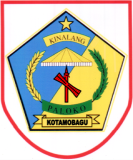 			DINAS KEPEMUDAAN DAN OLAHRAGAJln. S. Parman No.2 Kotamobagu Kode Pos 95711KEPUTUSAN KEPALA DINAS KEPEMUDAAN DAN OLAHRAGAKOTA KOTAMOBAGUNOMOR   29  TAHUN 2018TENTANGPENETAPAN INDIKATOR KINERJA UTAMA PERUBAHANDINAS KEPEMUDAAN DAN OLAHRAGA KOTA KOTAMOBAGUMenimbang	:	a.	bahwa untuk melaksanakan ketentuan Pasal 3 dan 4 Peraturan Menteri Pendayagunaan Aparatur Negara dan Reformasi Birokrasi Nomor PER/9/M.PAN/5/2007 tentang Pedoman Umum Penetapan Indikator Kinerja Utama di Lingkungan Dinas Kepemudaan dan Olahraga Daerah Kota Kotamobagu;		b.	bahwa berdasarkan pertimbangan sebagaimana dimaksud pada huruf a, perlu ditetapkan dengan Keputusan Kepala Badan.Mengingat	:	1.	Undang-Undang Nomor 17 Tahun 2003 Tentang Keuangan Negara (Lembaran Negara Republik Indonesia Tahun 2003 Nomor 47);Undang-Undang Nomor 25 Tahun 2004 tentang Sistem Perencanaan Pembangunan Nasional (Lembaran Negara Republik Indonesia Tahun 2004 Nomor 104, Tambahan Lembaran Negara Republik Indonesia Nomor 4421;Peraturan Pemerintah Nomor 8 Tahun 2006 tentang Pelaporan Keuangan dan Kinerja Instansi Pemerintah (Lembaran Negara Republik Indonesia Tahun 2006 Nomor 25, Tambahan Lembaran Negara Republik Indonesia Nomor 4614);Undang-Undang Nomor 4 Tahun 2007 tentang Pembentukan Kota Kotamobagu di Provinsi Sulawesi (Lembaran Negara Republik Indonesia Tahun 2007 Nomor 6, Tambahan Lembaran Republik Indonesia Nomor 4680);Undang-Undang Nomor 25 Tahun 2009 2009 tentang PelayananPublik (Lembaran Negara Republik Tahun 2009 Nomor 112, Tambahan Lembaran Negara Republik Indonesia Nomor 5038):Peraturan Menteri Pendayagunaan Aparatur Negara Nomor PER/09/M.PAN/5/2007 tentang Pedoman Penetapan Indikator Kinerja Utama di Lingkungan Instansi Pemerintah;Peraturan Menteri Pendayagunaan Aparatur Negara Nomor: PER/20/M.PAN/11/2008 tentang Pedoman Petunjuk Penyusunan Indikator Kinerja Utama;MEMUTUSKAN :Menetapkan	:KESATU	:	Indikator Kinerja Utama (IKU) Dinas Kepemudaan  dan Olahraga  Daerah Kota Kotamobagu  sebagaimana disebut dalam lampiran keputusan ini ;KEDUA	:	Indikator Kinerja Utama sebagaimana dimaksud pada diktum KESATU merupakan acuan kinerja yang digunakan oleh untuk menetapkan rencana kinerja tahunan, rencana kerja dan anggaran menyusun dokumen penetapan kinerja, menyusun laporan akuntabilitas kinerja serta evaluasi pencapaian kinerja  sesuai dengan dokumen Rencana Pembangunan Jangka Menengah Daerah.KETIGA	:	Indikator Kinerja Utama (IKU) sebagaimana dimaksud pada diktum KESATU bertujuan:Untuk memperoleh informasi kinerja yang penting dan diperlukan dalam menyelenggarakan manajemen kinerja secara baik.Untuk memperoleh ukuran keberhasilan dari pencapaian suatu tujuan dan sasaran strategis organisasi yang digunakan untuk perbaikan kinerja dan peningkatan akuntabilitas kinerja.KEEMPAT	:	Keputusan ini mulai berlaku sejak tanggal ditetapkan dan dengan ketentuan akan diperbaiki apabila dikemudian hari ternyata terdapat kekeliruan.Ditetapkan di : Kotamobagupada tanggal  :  31 Oktober   2018Plt. Kepala Dinas Kepemudaandan Olahraga Kota Kotamobagu,TONY PONONGOA, A. Ma. PdPEMBINA TKT. INIP. 19650104 198410 1 003LAMPIRAN KEPUTUSANNOMOR 	:      TAHUN 2018TANGGAL	:  31   Oktober 2018INDIKATOR SASARANFORMULA/RUMUSSUMBER DATAPENANGUNG JAWABPRESENTASE PERAN AKTIF ORGANISASI PEMUDAJUMLAH ORGANISASI PEMUDA YANG BERPARTISIPASI DALAM PEMBANGUNAN/JUMLAH SELURUH ORGANISASI PEMUDA X 100%BIDANG KEPEMUDAANDINAS KEPEMUDAAN DAN OLAHRAGAPRESENTASE OLAHRAGA YANG BERPRESTASIJUMLAH PRESTASI OLAHRAGA YANG DIMENANGKAN DALAM SETAHUN/JUMLAH TOTAL CABANG OLAHRAGA BERPRESTASI X 100%BIDANG OLAHRAGADINAS KEPEMUDAAN DAN OLAHRAGA